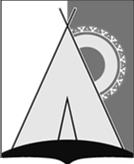 АДМИНИСТРАЦИЯ СЕЛЬСКОГО ПОСЕЛЕНИЯ РУССКИНСКАЯСургутского муниципального районаХанты-Мансийского автономного округа - ЮгрыПОСТАНОВЛЕНИЕ«15» декабря 2020 года							                 № 175д. Русскинская Об утверждении методики определения восстановительной стоимости зеленых насаждений на территории сельского поселения Русскинская В соответствии с пунктом 19, части 1, статьи 14 Федерального закона от 06 октября 2003 года N 131-ФЗ «Об общих принципах организации местного самоуправления в Российской Федерации» , Федеральным законом от 10 января 2002 года N 7-ФЗ «Об охране окружающей среды» , Законом Ханты-Мансийского автономного округа-Югры от 11 июня 2010 года N 102-оз «Об административных правонарушениях» , уставом сельского поселения Русскинская:1.Утвердить методику определения восстановительной стоимости зеленых насаждений на территории сельского поселения Русскинская  согласно приложению  к настоящему постановлению.2. Опубликовать настоящее постановление в официальном сайте органов местного самоуправления сельского поселения Русскинская и обнародовать путем размещения в общественно доступных для населения.3. Настоящее постановление вступает в силу после его официального обнародования и распространяется на правоотношения с 01.01.2020 г.4. Контроль за исполнением настоящего постановления оставляю за собой.Глава сельского поселения Русскинская                                          А.Н. СоболевПриложениек постановлению администрациисельского поселения Русскинскаяот 15 декабря 2020 года № 175 Методика определения восстановительной стоимости зеленых насаждений на территории сельского поселения Русскинская 1. Общие положения 1.1. Настоящее Методика определения восстановительной стоимости зеленых насаждений на территории сельского поселения Русскинская (далее-Методика) разработана в соответствии с Федеральным законом от 06.10.2003 № 131-ФЗ "Об общих принципах организации местного самоуправления в Российской Федерации" , Федеральным законом от 10.01.2002 № 7-ФЗ "Об охране окружающей среды", Законом Ханты-Мансийского автономного округа-Югры от 11.06.2010 № 102-оз "Об административных правонарушениях", уставом сельского поселения Русскинская,  Решение Совета депутатов сельского поселения Русскинская от 14.01.2020 № 44 "Об утверждении Правил благоустройства на территории сельского поселения Русскинская" 1.2. Настоящее Методика определяет порядок расчета восстановительной стоимости при повреждении или уничтожении зеленых насаждений на территории сельского поселения Русскинская в границах, д. Русскинская. 2. Порядок расчета и оплаты восстановительной стоимости при повреждении или уничтожении зеленых насаждений на территории сельского поселения Русскинская2.1. Оплата восстановительной стоимости является обязательной во всех случаях повреждения, сноса или уничтожения зеленых насаждений, за исключением следующих случаев:- проведения санитарных работ и реконструкции зеленых насаждений в соответствии с требованиями СНиП и СанПиН;- восстановления нормативного светового режима в соответствии с требованиями СанПиН в жилых и нежилых помещениях, затеняемых деревьями, высаженными с нарушением СНиП, по заключению соответствующих органов;- предотвращения или ликвидация аварийных и чрезвычайных ситуаций техногенного и природного характера и их последствий;- вырубки аварийно-опасных деревьев и кустарников;- производства работ в охранных зонах инженерных сетей и коммуникаций (в том числе сооружений и устройств, обеспечивающих их эксплуатацию);- производства работ, финансируемых за счет средств бюджетов всех уровней;- сноса зеленых насаждений, находящихся в неудовлетворительном состоянии;- при сносе деревьев и кустарников для выполнения установленных требований по обеспечению пожарной безопасности и санитарно-эпидемиологических требований;- при сносе деревьев, произрастающих на расстоянии менее 5 м от стен жилых домов, и кустарников, произрастающих на расстоянии менее 1,5 м от стен жилых домов.- при сносе зеленых насаждений на земельных участках, предоставленных под строительство объектов социальной и жилищной инфраструктуры.2.2. Компенсационное озеленение осуществляется путем заключения договора на восстановление зеленых насаждений и уходные работы за ними до момента их приживаемости гражданами или юридическими лицами, в интересах которых будет произведен снос зеленых насаждений.Утрата зеленых насаждений в результате вынужденного сноса подлежит полной компенсации путем проведения компенсационного озеленения. Компенсационное озеленение за снос зеленых насаждений выполняется в местах, согласованных администрацией, из расчета, что за одно снесенное дерево высаживается десять крупномерных саженцев (высотой дерева выше 3,0 метров - высаживается 5 деревьев), за один кустарник - пять саженцев. Решение о компенсационном озеленении закрепляется соглашением в письменной форме с указанием места высадки зеленых насаждений, видов насаждений, сроков посадки, которые не могут превышать 10 месяцев.Высота саженцев компенсационного озеленения должна соответствовать: кустарники-0,5-0,8 м, лиственные породы дерева-2,0-2,5 м, хвойные породы дерева, включая березу-2,5-3,0 м.2.3. Оплата восстановительной стоимости не освобождает субъектов хозяйственной и иной деятельности, производящих снос зеленых насаждений, от выполнения работ по озеленению, предусмотренных проектной документацией на строительство, реконструкцию или ремонт объектов, за исключением пункта 2.1.2.4. На основании акта осмотра территории (приложению 1) рассчитывает восстановительную стоимость зеленых насаждений.2.5. Для расчета восстановительной стоимости основных типов зеленых насаждений применяется следующая классификация растительности вне зависимости от функционального назначения, местоположения, формы собственности и ведомственной принадлежности территорий городского поселения:2.5.1.Деревья подсчитываются поштучно.Если дерево имеет несколько стволов, то в расчетах компенсационной стоимости учитывается один ствол с наибольшим диаметром.Если второстепенный ствол достиг в диаметре 5 см и растет на расстоянии более 0,5 м от основного ствола на высоте 1,3 м, то данный ствол считается за отдельное дерево.Кустарники в группах подсчитываются поштучно.При подсчете количества кустарников в живой изгороди количество вырубаемых кустарников на каждый погонный метр при двухрядной изгороди принимается равным 5 штукам и однорядной - 3 штукам.Заросли самосевных деревьев и кустарников (деревья и (или) кустарники самосевного и порослевого происхождения, образующие единый сомкнутый полог) рассчитываются следующим образом: каждые 100 кв. м приравниваются к 15 деревьям.Количество газонов и естественной травяной растительности определяется исходя из занимаемой ими площади в кв. м.2.6.Восстановительная стоимость за снос зелёных насаждений определяется по следующим формулам:2.6.1.Для одного дерева или кустарника:Вс = (Сп + У)-Ин, где:Вс-восстановительная стоимость дерева или кустарника (в рублях);Сп-стоимость посадки одного дерева или кустарника с учетом стоимости посадочного материала (в рублях);У-стоимость годового ухода за деревом или кустарником (в рублях);Ин-индекс перевода базисных цен в текущий уровень цен определяется в соответствии с Распоряжением правительства ХМАО-Югры от 17.01.2020 N 6-рп "Об установлении прогнозных индексов изменения сметной стоимости строительно-монтажных работ на 1 квартал 2020 года" .2.6.2.Для газонов или цветников в расчете за 10 кв. м:Вс = (Су + У) - Ин, где:Вс - восстановительная стоимость газона или цветника (в рублях);Су - стоимость устройства газона или цветника (в рублях);У - стоимость годового ухода за газоном или цветником (в рублях);Ин - индекс перевода базисных цен в текущий уровень цен определяется в соответствии с Распоряжением правительства ХМАО-Югры от 17.01.2020 N 6-рп "Об установлении прогнозных индексов изменения сметной стоимости строительно-монтажных работ на 1 квартал 2020 года" .2.7. На основании произведенных расчетов восстановительной стоимости зеленых насаждений составляется акт согласно приложению 2 .2.8. Средства, перечисляемые физическими и юридическими лицами в качестве восстановительной стоимости за снос и незаконное уничтожение (повреждение) зеленых насаждений, поступают в бюджет сельского поселения Русскинская.2.9. В случае производства заявителем земляных работ, в результате которых происходит повреждение или уничтожение древесно-кустарниковой и травянистой растительности естественного и искусственного происхождения, помимо оплаты восстановительной стоимости заявитель обязан произвести работы по восстановлению нарушаемых газонов, цветников, кустарников и деревьев в соответствии с Правилами благоустройства на территории сельского поселения Русскинская.2.10. В случае обнаружения мест незаконного уничтожения (повреждения) зеленых насаждений специалистом по благоустройству администрации сельского поселения Русскинская составляется акт осмотра территории с указанием поврежденных или уничтоженных зеленых насаждений. На основании акта осмотра территории специалист по благоустройству рассчитывает их восстановительную стоимость в соответствии с методикой определения восстановительной стоимости зеленых насаждений на территории сельского поселения Русскинская и по согласованию с главой сельского поселения Русскинская подготовленные материалы направляются в правоохранительные органы с целью выявления и привлечения виновных лиц к ответственности, установленной законодательством.2.11. Физические, должностные или юридические лица, допустившие уничтожение или повреждение зеленых насаждений с нарушением требований настоящего Положения, перечисляют сумму восстановительной стоимости в бюджет сельского поселения Русскинская. 3. Ответственность 3.1. В случае несоблюдения требований, предусмотренных настоящим Положением, физические, должностные и юридические лица, осуществляющие работы по сносу зеленых насаждений, несут ответственность в соответствии с действующим законодательством.3.2. Привлечение к ответственности за повреждение или уничтожение зеленых насаждений не освобождает от возмещения причиненного ущерба.Приложение 1к Методике определениявосстановительной стоимостизеленых насаждений на территориисельского поселения Русскинская АКТ осмотра территории "____" _____________ 20__ года                                  с.п. РусскинскаяНами:_________________________________________________________________________________________________________________________________________________(указать должность, фамилию, имя, отчество)______________________________________________________________________________________________________________________________________________________В присутствии заинтересованного лица (его представителя):_________________________________________________________________________________________________________________________________________________________________________________________________________________________________Произведен осмотр земельного участка: _______________________________________________________________________________________________________________________________________________________________________________________________________________________________________________________________________________________________________________________________________________________________________________________________________________________________Земельный участок используется _________________________________________________________________________________________________________________________Имеются следующие зеленые насаждения _______________________________________________________________________________________________________________________________________________________________________________________________________________________________________________________________________________________________________________________________________________________________________________________(указать породу зеленых насаждений, их количество, состояние, возраст)Приложение : План земельного участка с нанесением на него вида и количества зеленых насаждений, вырубку которых предполагается произвести.Подписи:___________________ ______________ _____________________(должность)                  (личная подпись)    (расшифровка подписи)___________________ ______________ _____________________ (должность)                  (личная подпись)     (расшифровка подписи)___________________ ______________ _____________________(должность)                  (личная подпись)      (расшифровка подписи)Приложение 2к Методике определениявосстановительной стоимостизеленых насаждений на территориисельского поселения Русскинская АКТ расчета восстановительной стоимости Произведен на основании акта осмотра территории от "___" ___________ 20__ года с.п. Русскинская1. Восстановительная стоимость______________________________________________________________________________________________________________________________________________________(дерева, кустарника, газона, цветника и естественного травяного покрова)2. Пояснение:______________________________________________________________________________________________________________________________________________________3. Расчет:      ______________________________________________________________________________________________________________________________________________________Глава сельскогопоселения Русскинская__________________________ ________________ (____________________)                                         (подпись)               (Ф.И.О.)Расчет подготовил:_________________________ ________________ (____________________)        (должность)                  (подпись)                   (Ф.И.О.)Наименованиевида зеленогонасаждения Расценки в ценах 2001 годасогласно ФЕР в соответствии с Приказом Минстроя России от 30.12.2016 N 1039/пр  Стоимость,руб. Посадка зелёных насажденийс учетом накладных расходов и сметной прибыли (Сп, Су) Посадка зелёных насажденийс учетом накладных расходов и сметной прибыли (Сп, Су) Посадка зелёных насажденийс учетом накладных расходов и сметной прибыли (Сп, Су) Посадка зелёных насажденийс учетом накладных расходов и сметной прибыли (Сп, Су) Дерево хвойных пород ФЕР 47-02-045-02 541,88 Дерево лиственных пород ФЕР 47-02-045-01 261,81 Кустарник ФЕР 47-01-025-01 18,72 Газон (10 м2) ФЕР 47-01-046-02 57,92 Цветник (10 м2) ФЕР 47-01-050-01 418,73 Уход за зелёными насаждениями в течение года с учетом накладных расходов и сметной прибыли (У) Уход за зелёными насаждениями в течение года с учетом накладных расходов и сметной прибыли (У) Уход за зелёными насаждениями в течение года с учетом накладных расходов и сметной прибыли (У) Уход за зелёными насаждениями в течение года с учетом накладных расходов и сметной прибыли (У) Дерево хвойных пород ФЕР 47-01-067-05 27,03 Дерево лиственных пород ФЕР 47-01-067-05 27,03 Кустарник ФЕР 47-01-067-01 91,92 Газон (10 м2) ФЕР 47-01-070-03 64,13 Цветник (10м2) ФЕР 47-01-070-01 147,32 